TAPROS Tábor, a.s., Čekanice 245, PSČ 390 02. Tábor, IČ: 48200484, DIČ: CZ48200484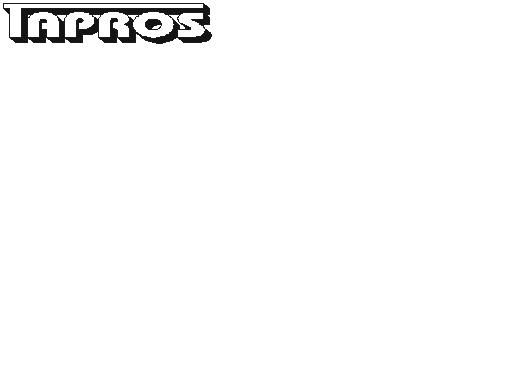 společnost zapsaná v obchodním rejstříku vedeném Krajským soudem v Českých Budějovicích v oddíle B vložka 576POZVÁNKA NA MIMOŘÁDNOU VALNOU HROMADUPředseda představenstva TAPROS Tábor, a.s. svolává tímto mimořádnou valnou hromadu akcionářů, která se koná v pondělí 27.9.2021 v sídle společnosti, Čekanice 245, PSČ 390 02 Tábor, od 10.00 hod. Prezentace akcionářů v době od 9.30 do 10.00 hodin.Pořad (program) jednání valné hromady:Zahájení a kontrola usnášeníschopnostiVolba orgánů valné hromadySouhlas s poskytnutím zajištění – investiční úvěr od České spořitelny a.s. č.0506671119/LCDUsnesení valné hromady Společnosti a závěr -1-Pro zdůvodnění bodu 2 programu jednání valné hromady sděluje předseda představenstva, že volba orgánů valné hromady vyplývá z § 422 zákona o obchodních korporacích a patří mezi formální náležitosti konání valné hromady. V rámci tohoto bodu programu jednání valné hromady předseda představenstva navrhuje, aby valná hromada zvolila orgány v následujícím složení a přijala následující usnesení:„Valná hromada volí orgány valné hromady v následujícím složení:Předseda valné hromady: Vítězslav RejlekZapisovatel: Dagmar ŠrámkováZároveň navrhl, aby v souladu s ustanovením § 422 odst.1 a 2 zákona o obchodních korporacích, aby ověřovatelem zápisu a osobou provádějící sčítání hlasů byl valnou hromadou zvolený předseda valné hromady.“V rámci bodu 3 programu jednání valné hromady navrhuje předseda představenstva udělit souhlas se zajištěním a přijmout toto usnesení:Valná hromada Společnosti uděluje souhlas se zajištěním pro Českou spořitelnu a.s., dle úvěrové smlouvy č.0506671119/LCD, článku VIII., a to:a) blankosměnka vlastní vystavená Klientem na řad Banky s doložkou „bez protestu“ avalovaná Společníkem;b) zástavní právo pro Banku jako jediného zástavního věřitele k pohledávkám Klienta za Bankou ze smlouvy o účtu vedeném pro Klienta Bankou, účet č. 5868133329/0800;c) zástavní právo v prvním pořadí k následujícím nemovitostem (podmínka prvního pořadí se považuje za splněnou i v případě zástavního práva zřízeného v pořadí bezprostředně následujícím za případnými jinými zástavními právy ve prospěch Banky):-	pozemek parc. č. 701/2, jehož součástí je budova bez čp/če (prům. obj);-	pozemek parc. č. 701/3, jehož součástí je budova bez čp/če (prům. obj);-	pozemek parc. č. 701/5;-	pozemek parc. č. 701/6, jehož součástí je budova bez čp/če (jiná st.);-	pozemek parc. č. 702;-	pozemek parc. č. 707/2, jehož součástí je budova bez čp/če (prům. obj);-	pozemek parc. č. 707/4, jehož součástí je budova č.p. 245 (v části obce Čekanice);-	pozemek parc. č. 707/13;vše zapsáno v katastru nemovitostí, který vede Katastrální úřad pro Jihočeský kraj, katastrální pracoviště Tábor, pro katastrální území Čekanice u Tábora, obec Tábor;d) zástavní právo k pohledávkám z pojištění Nemovitostí 1 u pojišťovny akceptované Bankou;e) zástavní právo v prvním pořadí k následujícím nemovitostem (podmínka prvního pořadí se považuje za splněnou i v případě zástavního práva zřízeného v pořadí bezprostředně následujícím za případnými jinými zástavními právy ve prospěch Banky):-	pozemek parc. č. 701/1;-	pozemek parc. č. 707/5;-	pozemek parc. č. 707/6;-	pozemek parc. č. 707/7;-	pozemek parc. č. 707/12;vše zapsáno v katastru nemovitostí, který vede Katastrální úřad pro Jihočeský kraj, katastrální pracoviště Tábor, pro katastrální území Čekanice u Tábora, obec Tábor;f) zástavní právo k pohledávkám z pojištění Budovy u pojišťovny akceptované Bankou;g) zástavní právo pro Banku jako jediného zástavního věřitele k pohledávkám z nájmu Budovy;h) finanční záruka za vícenáklady spojené s realizací Projektu vystavená Společníkem, s podmínkami záruky a obsahem záruční listiny Bankou akceptovanými.-2-Při kontrole práva účasti akcionáře na valné hromadě se akcionáři-fyzické osoby prokazují platným úředním průkazem totožnosti, členové statutárních orgánů akcionářů-právnických osob se prokazují platným úředním průkazem totožnosti a výpisem z příslušného veřejného rejstříku. Zástupci akcionářů se prokazují platným úředním průkazem totožnosti a plnou mocí k výkonu práv akcionáře na valné hromadě Společnosti.V Táboře, dne 24.8.2021                                                                                                   Vítězslav Rejlek                                                                                              předseda představenstva                                                                                                 TAPROS Tábor, a.s.